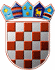                  REPUBLIKA HRVATSKA
      KRAPINSKO-ZAGORSKA ŽUPANIJA                                ŽUPANKLASA: 320-01/24-01/44URBROJ: 2140-06/07-24-02Krapina, 10. travanj 2024.Na temelju članka 26., Pravilnika II. za provedbu mjera razvoja poljoprivredne proizvodnje Krapinsko-zagorske županije za razdoblje 2024.-2027. godine, („Službeni glasnik Krapinsko-zagorske županije“ br. 3/24.) (dalje u tekstu Pravilnik II.), te članka 32. Statuta Krapinsko-zagorske županije („Službeni glasnik Krapinsko-zagorske županije“, br. 13/01., 5/06., 14/09., 11/13., 13/18., 5/20., 10/21. i 15/21.-pročišćeni tekst) župan Krapinsko-zagorske županije raspisujeNATJEČAJza ulaganje u modernizaciju i povećanje konkurentnosti poljoprivrednika u preradi i stavljanje na tržište poljoprivrednih i prehrambenih proizvodana području Krapinsko-zagorske županije u 2024. godini1. Predmet Natječaja je podnošenje Zahtjeva za potporu za povećanje i unapređenje poljoprivredne proizvodnje na području Krapinsko-zagorske županije te trženje poljoprivrednih proizvoda proizvedenih na poljoprivrednim gospodarstvima temeljem Pravilnika II za provedbu mjera razvoja poljoprivredne proizvodnje Krapinsko-zagorske županije za razdoblje 2024.-2027. godine, („Službeni glasnik Krapinsko-zagorske županije“ br. 3/24.), (dalje u tekstu Pravilnik II.)  koji su usklađeni sa Uredbom Komisije (EU) 2023/2831 оd 13. prosinca 2023. o primjeni članaka 107. i 108. Ugovora o funkcioniranju Europske unije na de minimis potpore (u daljnjem tekstu: Uredba 2023/2831).2. Prihvatljivi korisnici su poljoprivrednici upisani u Upisnik poljoprivrednika i/ili Upisnik obiteljskih  poljoprivrednih gospodarstava u Agenciji za plaćanja u poljoprivredi, ribarstvu i ruralnom razvoju Podružnice Krapinsko-zagorske županije sa sjedištem na području Krapinsko-zagorske županije, izuzev organizacijskog oblika gospodarstava: Samoopskrbno poljoprivredno  gospodarstvo.(2) Korisnik mora vršiti preradu i/ili stavljanje na tržište jednog i/ili više poljoprivrednih proizvoda sa Popisa poljoprivrednih proizvoda obuhvaćenih Dodatkom I. Ugovora o EU, uz iznimku proizvoda ribarstva i akvakulture obuhvaćenih Uredbom (EU) br. 1379/2013 koji se nalazi u Prilogu I. ovog Pravilnika.3.Uvjeti prihvatljivostiKorisnici su poljoprivrednici upisani u Upisnik poljoprivrednika i/ili Upisnik obiteljskih poljoprivrednih gospodarstava u Agenciji za plaćanje u poljoprivredi, ribarstvu i ruralnom razvoju Podružnice Krapinsko-zagorske županije sa sjedištem na području Krapinsko-zagorske županije te vrše preradu i/ili stavljanje na tržište jednog i/ili više poljoprivrednih proizvoda  na području Krapinsko-zagorske županije s Popisa poljoprivrednih proizvoda obuhvaćenih Dodatkom I. Ugovora o EU, uz iznimku proizvoda ribarstva i akvakulture obuhvaćenih Uredbom (EU) br. 1379/2013. Korisnik treba biti upisan u Upisnik poljoprivrednika i/ili Upisnik obiteljskih poljoprivrednih gospodarstava kao nositelj/odgovorna osoba.(3) Prihvatljive su aktivnosti koje su nastale nakon 01. siječnja tekuće godine. (4) Ulaganje mora biti u skladu sa poljoprivrednom proizvodnjom koja se vrši na gospodarstvu.(5) Korisnik koji kupuje opremu za preradu grožđa, proizvodnju i čuvanje vina mora svoje vino      stavljati na tržište. (6) Korisnik koji kupuje opremu za opremanje objekata za klanje zagorskog purana na        gospodarstvima podrijetla mora biti uzgajivač zagorskih purana te mora imati upisane        zagorske purane u  Jedinstveni registar  domaćih životinja u daljnjem tekstu (JRDŽ).(7) Korisnik koji ostvari pravo na potporu za kupnju opreme za opremanje objekata za klanje      zagorskog purana na gospodarstvima podrijetla dužan je provesti certifikaciju zagorskih      purana u skladu sa zaštićenom oznakom zemljopisnog podrijetla na EU razini i       specifikacijom proizvoda.(8) Korisnik mora imati podmirene odnosno regulirane financijske obveze prema državnom       proračunu Republike Hrvatske.(9) Korisnik mora imati izvršene obveze temeljem Ugovora sklopljenih s Krapinsko-zagorskom       županijom u okviru provođenja Pravilnika I. za provedbu mjera razvoja poljoprivredne       proizvodnje Krapinsko-zagorske županije važećeg za prethodnu godinu i Pravilnika II. za        provedbu mjera razvoja poljoprivredne proizvodnje Krapinsko-zagorske županije važećeg       za prethodnu godinu.(10) Korisnik u posljednje tri fiskalne godine nije ostvario iznos potpore koji prelazi 300.000,00         eura sukladno Uredbi 2023/2831.4. Prihvatljive aktivnosti odnose se na:  ulaganje u kupnju opreme za opremanje objekata za klanje zagorskog purana na gospodarstvima podrijetla,ulaganje u kupnju rashladnih vitrina za trženje zagorskog purana,ulaganje u kupnju automata za trženje poljoprivrednih proizvoda,ulaganje u kupnju opreme:za doradu, preradu, pakiranje i skladištenje proizvoda ekološke poljoprivredne proizvodnje;za čuvanje i preradu mlijeka;za skladištenje ratarskog i industrijskog bilja za ishranu stoke;za preradu i doradu ratarskih kultura; za doradu, preradu, pakiranje i skladištenje voća;za doradu, preradu, pakiranje i skladištenje povrća i gljiva;za preradu i doradu ljekovitog bilja i cvijeća; za preradu grožđa, proizvodnju i čuvanje vina; (2)Korisnik koji ostvari pravo na potporu za kupnju opreme za opremanje objekata za klanje zagorskog purana dužan je provesti certifikaciju zagorskih purana u skladu sa zaštićenom oznakom zemljopisnog podrijetla na EU razini i specifikacijom proizvoda.(3)Ulaganje mora biti u skladu s poljoprivrednom proizvodnjom koja se vrši na gospodarstvu.Prihvatljive su aktivnosti koje su nastale nakon 01. siječnja tekuće godine. (4)Porez na dodanu vrijednost (PDV) nije prihvatljiv za financiranje kod korisnika koji je porezni obveznik upisan u registar obveznika PDV-a te ima pravo na odbitak PDV-a.5. Iznos i udio potporeVisina potpore po korisniku iznosi do 6.500,00 eura, a maksimalno do 50% od ukupno prihvatljivih aktivnosti.Isplata dodijeljene potpore temeljem Odluke o dodjeli sredstava biti će isplaćena na način da se 50% dodijeljene potpore isplati u roku od 30 dana od potpisivanja Ugovora s korisnikom, a ostatak potpore biti će isplaćen nakon dostave i prihvaćanja Izvješća s potrebnom dokumentacijom od strane davatelja potpore.Korisnik koji je ostvario pravo na potporu za kupnju opreme za opremanje objekata za klanje zagorskog purana na gospodarstvima podrijetla dužan je u roku od godine dana nakon potpisivanja Ugovora provesti certifikaciju zagorskih purana na svom poljoprivrednom gospodarstvu u skladu sa zaštićenom oznakom zemljopisnog podrijetla na EU razini i specifikacijom proizvoda.6. Podnošenje Zahtjeva s osnovnom, specifičnom i dodatnom dokumentacijom      Popis osnovne dokumentacije:Rješenje o upisu u Upisnik poljoprivrednih gospodarstava Potvrda Porezne uprave iz koje je vidljivo da podnositelj zahtjeva nema dugovanja prema državnom proračunu ne starija od 30 dana na dan podnošenja Zahtjeva za potporuDokaz o sustavu PDV-a, ne stariji od 30 dana na dan podnošenja Zahtjeva za potporuPreslika važeće osobne iskaznice podnositelja zahtjevaPotvrda banka o IBAN računuIzvadak iz obrtnog registra (obrti), izvadak iz registra nadležnog Trgovačkog suda (pravne osobe), OPG ne dostavlja navedene dokumentePonuda/predračun/ugovor za svaku pojedinu aktivnost. Račun i/ili ugovor s dokazom o plaćanju ukoliko je aktivnost provedenaPrihvatljivo plaćanje je putem transakcijskog računa na račun isporučitelja i /ili fiskalizirani račun.Ponuda/ predračun/ račun/ ugovor moraju biti pisani hrvatskim jezikom i ne smiju biti pisani rukomZahtjev za potporu potpisan i ovjeren od strane podnositelja zahtjevaIzjava o korištenim de minimis potporama potpisana i ovjerena od strane podnositelja        Popis specifične dokumentacije prema pojedinim prihvatljivim aktivnostima: za aktivnost ulaganja u kupnju opreme za opremanje objekata za klanje zagorskog purana na  gospodarstvima podrijetla i aktivnost ulaganja u kupnju rashladnih vitrina za trženje zagorskog purana:Preslika identifikacijske kartice gospodarstva izdane od strane HAPIHPresliku Potvrde o brojnom stanju kljunova u matičnim jatima i brojnom stanju novo izvaljenih purića upisanih u JRDŽ, izdana od HAPIH        Popis dodatne dokumentacije: Potvrda o podacima evidentiranim u matičnoj evidenciji Hrvatskog zavoda za mirovinsko osiguranje ne starija od 30 dana (za poljoprivredna gospodarstva koja plaćaju obvezno mirovinsko osiguranje poljoprivrednika)Rješenje o upisu u Upisnik subjekata u ekološkoj proizvodnji, Zapisnik stručnog nadzora kontrolnog tijela i potvrdnica za 2023. godinuVažeća Potvrda o sukladnosti izdana od kontrolnog tijela (za proizvođače zaštićenih proizvoda)7. Način i uvjeti podnošenja Zahtjeva za potporuZahtjevi za potporu podnose se na popunjenim službenim obrascima s utvrđenom obveznom dokumentacijom koja se prilaže uz Zahtjev za potporu. Obrasci s popisom obvezne dokumentacije u prilogu mogu se preuzeti u Upravnom odjelu za gospodarstvo, poljoprivredu, turizam, promet i komunalnu infrastrukturu ili na web stranici: http://www.kzz.hr (Natječaji i javni pozivi). Obrasci za prijavu na Natječaj ne smiju se ni na koji način mijenjati.Zahtjev za potporu s obveznom dokumentacijom dostavlja se isključivo putem pošte u zatvorenoj omotnici na kojoj treba obavezno ispisati ime i prezime i adresu pošiljatelja, te istu dostaviti na adresu:KRAPINSKO-ZAGORSKA ŽUPANIJAUpravni odjel za gospodarstvo, poljoprivredu, turizam, promet i komunalnu infrastrukturuMagistratska 1, 49 000 Krapinas naznakom za „Natječaj za ulaganje u modernizaciju i povećanje konkurentnosti poljoprivrednika u preradi i stavljanje na tržište poljoprivrednih i prehrambenih proizvoda na području Krapinsko-zagorske županije u 2024. godini“                                                              -NE OTVARATI-Detaljne upute o postupku obrade Zahtjeva za potporu i donošenju Odluke nalaze se u Pravilniku.Rok za podnošenje Zahtjeva za potporu teče od dana objave natječaja i traje do 13. svibnja  2024. godine.                                                                                                                                    ŽUPAN                                                                                                                                  Željko Kolar          Dostaviti: Upravni odjel za gospodarstvo, poljoprivredu, turizam, promet i komunalnu infrastrukturu,Upravni odjel za poslove Županijske skupštine, za zbirku isprava, Pismohrana, ovdje.+*xfs*pvs*lsu*cvA*xBj*qkc*oEa*osi*cvA*cww*pBk*-
+*yqw*cbm*kfm*Cza*yni*krn*abt*kdu*tAh*jus*zew*-
+*eDs*lyd*lyd*lyd*lyd*ggy*nkr*yrC*vdy*nfs*zfE*-
+*ftw*BnE*klr*Cgs*qCk*kuk*CBB*aBo*vsu*hwi*onA*-
+*ftA*bfw*pyi*mBt*rfy*Ddz*fsc*xhk*krC*Ejq*uws*-
+*xjq*tdz*ivk*BEj*vmy*prw*tbt*lfw*Aye*gBb*uzq*-
